Please fill out the attached form completely, accurately andEmail: Undergraduatenursingstudent@molloy.edu or drop off in Room 205Traditional Nursing________    OR    Accelerated Nursing_________Name___________________________		Today’s	Date __________________Molloy Email__________________________	Cell Phone#___________________	Anticipated Graduation Date _________Current Clinical Course (s) ____________Are you currently a Northwell Employee (not flex) YES________ or NO _____If yes, please print your Northwell email address______________________________________If you have any questions or concerns, please do not hesitate to contact me.Thank you!Kristine SalernoMolloy UniversityClinical Placement Coordinator under:Dr. Rose SchecterAssociate Dean: Undergraduate Nursing & NursingAdministrative AffairsThe Barbara H. Hagan School of  Nursing and Health SciencesRoom H205T:  516-323-3735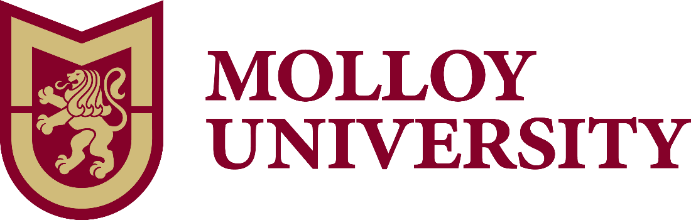 